FORMULAIRE A RETOURNER A L’ADRESSE MAIL SUIVANTE : laetitia.pitra@gmail.comVos coordonnées : Date de votre demandeNOM – Prénom :Adresse :Code Postal – Ville :N° de téléphone (fixe et/ou portable)E mail Votre carlin :Merci de nous adresser des photos de votre carlin pour finaliser sa fiche.Nom :Sexe (M/F) :N° d’identification (puce ou tatouage) :Date de naissance :LOF (Oui/Non) :Si oui, nom de l’élevage de provenance :Votre carlin est-il stérilisé/castré ? (Oui/Non) :Couleur de la robe :Êtes-vous en possession de la carte d’identification complète ? (Oui/Non) :Les ententes de votre carlin :-          Chiens mâles (Oui/Non) :-          Chiens femelles (Oui/Non) :-          Chats (Oui/Non) :-          NAC (Oui/Non) :-          Enfants de moins de 10 ans (Oui/Non) :-          Enfants de plus de 10 ans (Oui/Non) :-          Autre :Le caractère de votre carlin :-          Dominant (Oui/Non) :-          Soumis (Oui/Non) :-          Calme (Oui/Non) :-          Actif (Oui/Non) :-          Joueur (Oui/Non) :-          Indépendant (Oui/Non) :-          Ne supporte pas la solitude (Oui/Non) :-          Habitué à la laisse (Oui/Non) :-          Tire en laisse (Oui/Non) :-          A du rappel (Oui/Non) :-          Autre :A-t-il montré des signes d’agressivité ? (Oui/Non) :A-t-il pincé ou mordu quelqu’un ? (Oui/Non) :Si oui, dans quelle(s) circonstance(s) :Avez-vous déjà fait appel à un comportementaliste canin ? (Oui/Non) :Si oui, pour quelles raisons ? :Merci d’indiquer tous renseignements que vous pensez utile de nous donner : La santé de votre carlin :Est-il sujet aux allergies ? (Oui/Non) :Si oui, de quel type d’allergie(s) s’agit-il ? :A-t-il des problèmes de peau ? (Atopie, démodécie, etc ?Si oui, un traitement est-il en cours ?A-t-il des problèmes de respirations ? (sténose des narines, voile du palais) :-          Oui, il faut l’opérer-          Non, il a déjà été opéré-          Non, il n’a aucun problème de respirationA-t-il déjà eu une opération par le passé ? (Oui/Non) :Si oui, précisez SVP :A-t-il eu des problèmes de santé par le passé ? (Oui/Non) :Si oui, précisez SVP :A-t-il un problème de santé actuellement ? (Oui/Non) :Si oui, merci de noter si un traitement médical est en cours :Quelle est l’alimentation de votre carlin ?Craint-il la chaleur ? (Oui/Non) :Craint-il les trajets en voiture ? (Oui/Non) :Est-il malade ? Stressé ?Quelle est la raison et le degré d'urgence du placement :Conditions généralesEn complétant et signant ce document, vous certifiez l'exactitude des renseignements communiqués et vous engagez à céder votre carlin à l'Association SOS CARLIN. Celle-ci s'engage à tout mettre en œuvre afin de trouver un nouveau foyer correspondant au profil de votre carlin et à effectuer un suivi jusqu'à la fin de ses jours. Vous vous engagez à fournir à notre Association tous les documents concernant le carlin (carnet de santé, passeport, carte d'identification complète, dossier médical, etc.) J'accepte les conditions du présent formulaire (Oui/Non) :Date :Signature :Merci Beaucoup.CordialementLaëtitia PITRAPrésidente de SOS CARLIN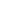 